Опись транспортного средства, принятого к перевозкеПо перевозочному документу № _________________________________________Ф.И.О. отправителя____________________________________________________Марка, модель транспортного средства____________________________________Государственный номер транспортного средства ___________________________Видимые дефекты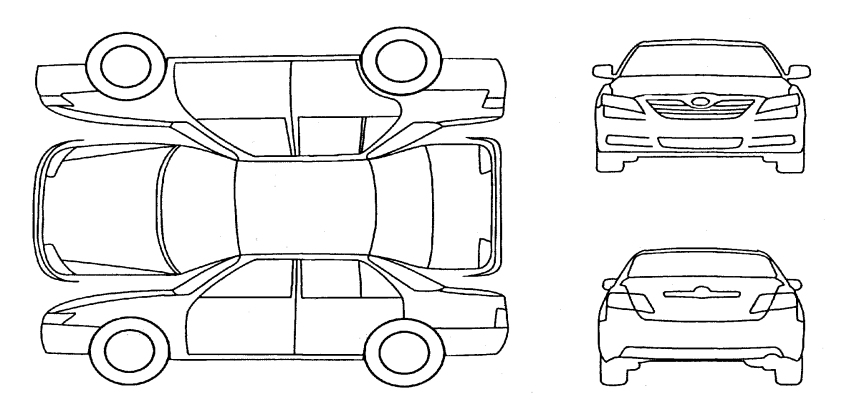 Наружная комплектация автомобиля        Багажник или бокс съемный               Зеркала заднего видаАнтенна наружная                               Щетки стеклоочистителяКолпаки колесные                     	 Ключи зажигания переданыДополнительное оборудование ________________________________        Вещи в салоне, багажнике автомобиля ___________ количество местАвтомобиль загрязнен – перевозчик не несет ответственность за скрытые            повреждения   лакокрасочного покрытияПри погрузке (выгрузке) автомобиля силами отправителя перевозчик не несет ответственности за скрытые повреждения автомобиляОтправитель подтверждает соответствие давления в колесах требованиям завода-изготовителя (т. к. это влияет на качество крепления)Отправитель__________/__________/ Дата________Проводник спецвагона__________/__________/ Дата________Получатель (физ. лицо)ФИО ___________________________________Паспорт (№, кем и дата выдачи) __________________________________________________Адрес регистрации________________________________________________________________Доверенность № ______от __________ 20    г.Автомобиль получен без претензийРасписка получателя ______________________Дата____________________________________Получатель (юр. лицо)Наименование___________________________ФИО___________________________________Паспорт (№, кем и дата выдачи)__________________________________________________Адрес регистрации________________________________________________________________Доверенность № ______от __________ 20    г.Автомобиль получен без претензийРасписка получателя______________________ Дата___________________________________Отметка о прибытииМ.П.Отметка о выдачеМ.П.